华中农业大学油菜高通量快速育种平台建设工程跟踪周报跟踪单位：中正信咨询集团有限公司跟踪人员： 詹卫军  郭婧  隆洁颖跟踪时间：2022年11月7日~2022年11月11日跟 踪 日 志跟 踪 日 志跟 踪 日 志跟 踪 日 志跟 踪 日 志工程名称：华中农业大学油菜高通量快速育种平台建设工程工程名称：华中农业大学油菜高通量快速育种平台建设工程工程名称：华中农业大学油菜高通量快速育种平台建设工程日期：2022年11月7日星期一记录人：隆洁颖一、工程概况：1.施工内容：华中农业大学油菜高通量快速育种平台建设  建设内容包括：土石方工程、砌筑工程、金属结构工程、屋面及防水工程、油漆、涂料、裱糊工程、给排水、采暖、燃气工程。2.施工单位：武汉恒昊建设有限公司。3.合同金额：581600.00元，其中暂列金8万元。4.合同工期：50日历天。二、施工进展：（含工艺要求检查、施工尺寸测量等） 1.水管穿孔施工(热熔)2.水管立管高度为350mm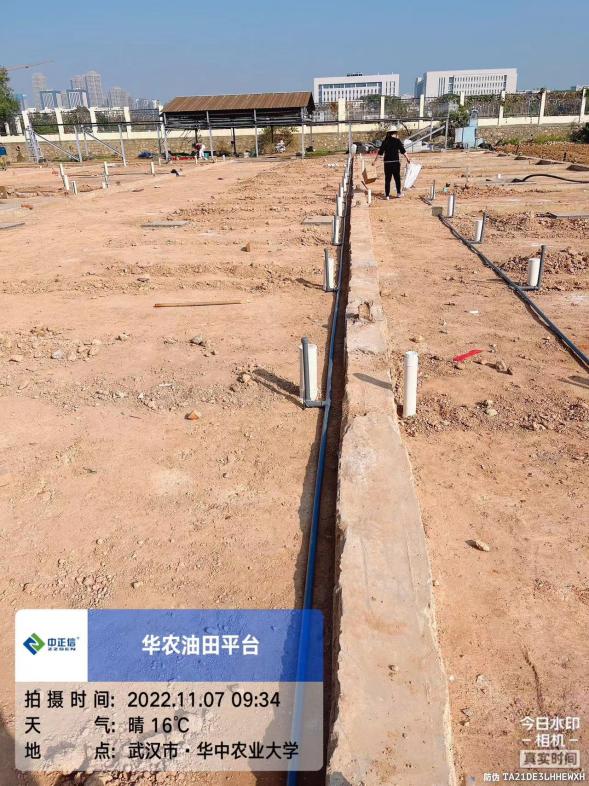 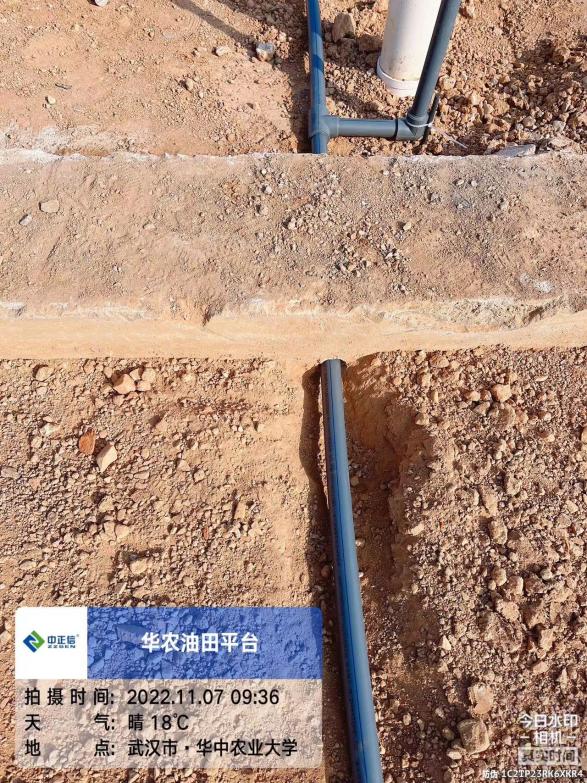 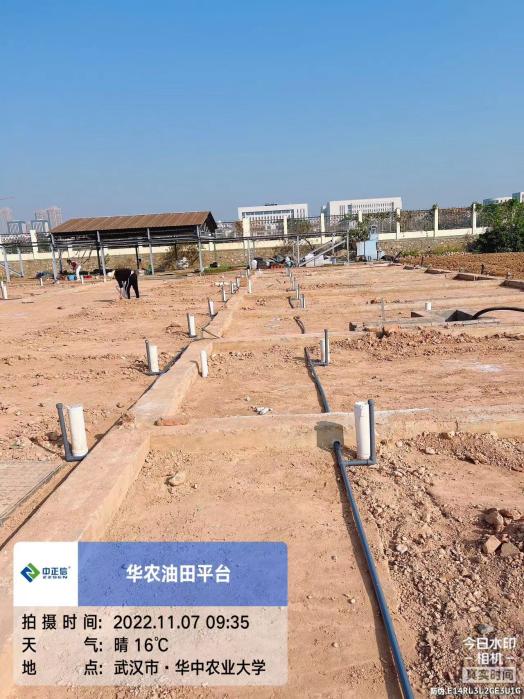 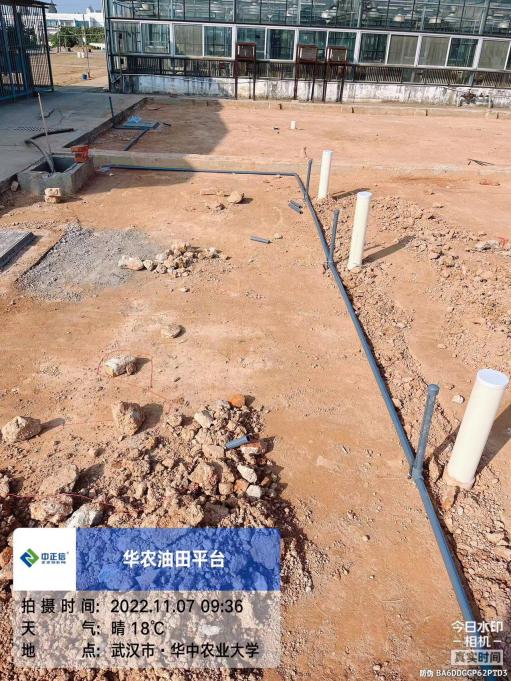 材料抽检：（含品牌抽查、尺寸测量）1.水管PP-R 规格： DN322.水管品牌：金牛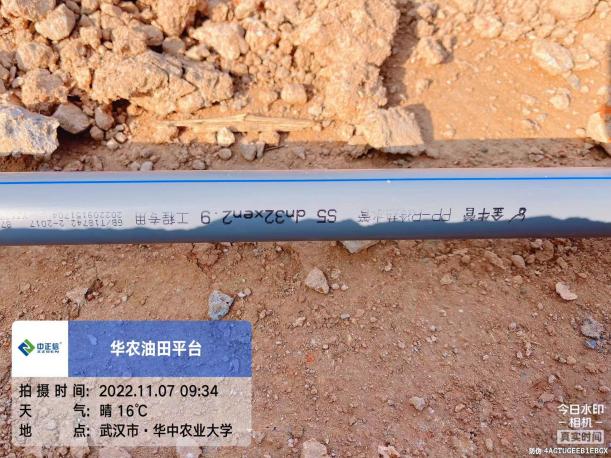 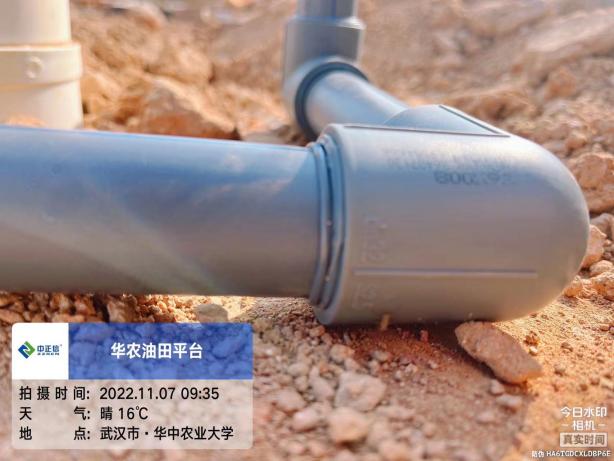 一、工程概况：1.施工内容：华中农业大学油菜高通量快速育种平台建设  建设内容包括：土石方工程、砌筑工程、金属结构工程、屋面及防水工程、油漆、涂料、裱糊工程、给排水、采暖、燃气工程。2.施工单位：武汉恒昊建设有限公司。3.合同金额：581600.00元，其中暂列金8万元。4.合同工期：50日历天。二、施工进展：（含工艺要求检查、施工尺寸测量等） 1.水管穿孔施工(热熔)2.水管立管高度为350mm材料抽检：（含品牌抽查、尺寸测量）1.水管PP-R 规格： DN322.水管品牌：金牛一、工程概况：1.施工内容：华中农业大学油菜高通量快速育种平台建设  建设内容包括：土石方工程、砌筑工程、金属结构工程、屋面及防水工程、油漆、涂料、裱糊工程、给排水、采暖、燃气工程。2.施工单位：武汉恒昊建设有限公司。3.合同金额：581600.00元，其中暂列金8万元。4.合同工期：50日历天。二、施工进展：（含工艺要求检查、施工尺寸测量等） 1.水管穿孔施工(热熔)2.水管立管高度为350mm材料抽检：（含品牌抽查、尺寸测量）1.水管PP-R 规格： DN322.水管品牌：金牛工程名称：华中农业大学油菜高通量快速育种平台建设工程工程名称：华中农业大学油菜高通量快速育种平台建设工程工程名称：华中农业大学油菜高通量快速育种平台建设工程日期：2022年11月8日星期二记录人：隆洁颖一、施工进展：（含工艺要求检查、施工尺寸测量等） 1.水管施工完成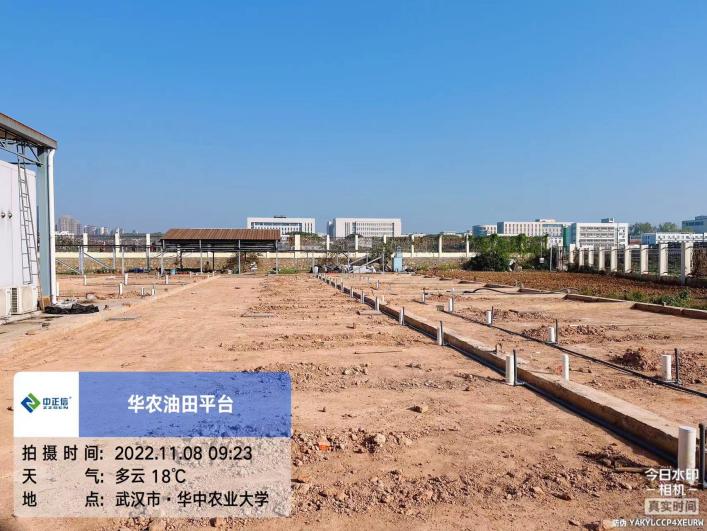 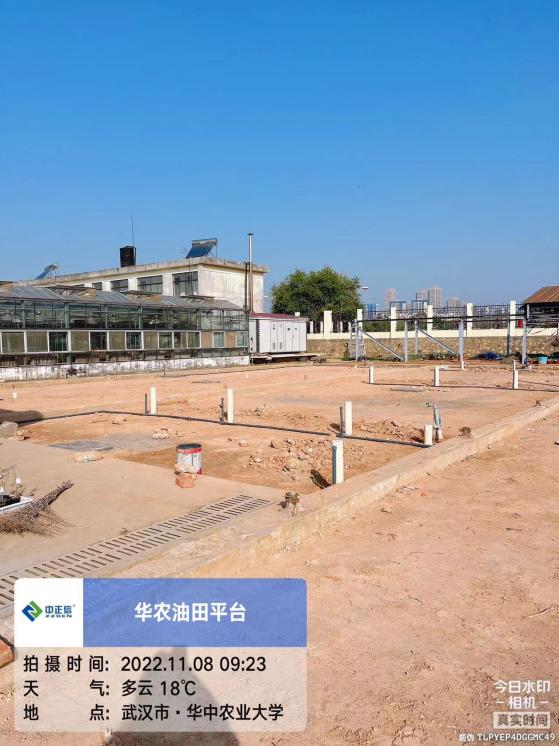 一、施工进展：（含工艺要求检查、施工尺寸测量等） 1.水管施工完成一、施工进展：（含工艺要求检查、施工尺寸测量等） 1.水管施工完成工程名称：华中农业大学油菜高通量快速育种平台建设工程工程名称：华中农业大学油菜高通量快速育种平台建设工程工程名称：华中农业大学油菜高通量快速育种平台建设工程日期：2022年11月9日星期三记录人：隆洁颖一、施工进展：（含工艺要求检查、施工尺寸测量等） 1.插入钢筋控制混凝土标高，钢筋高度为150mm-170mm不等。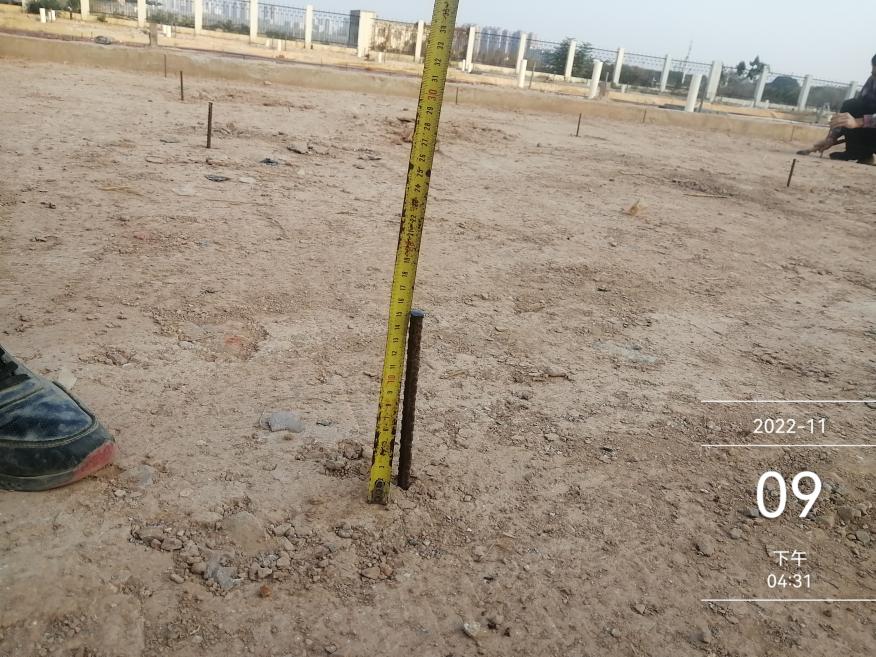 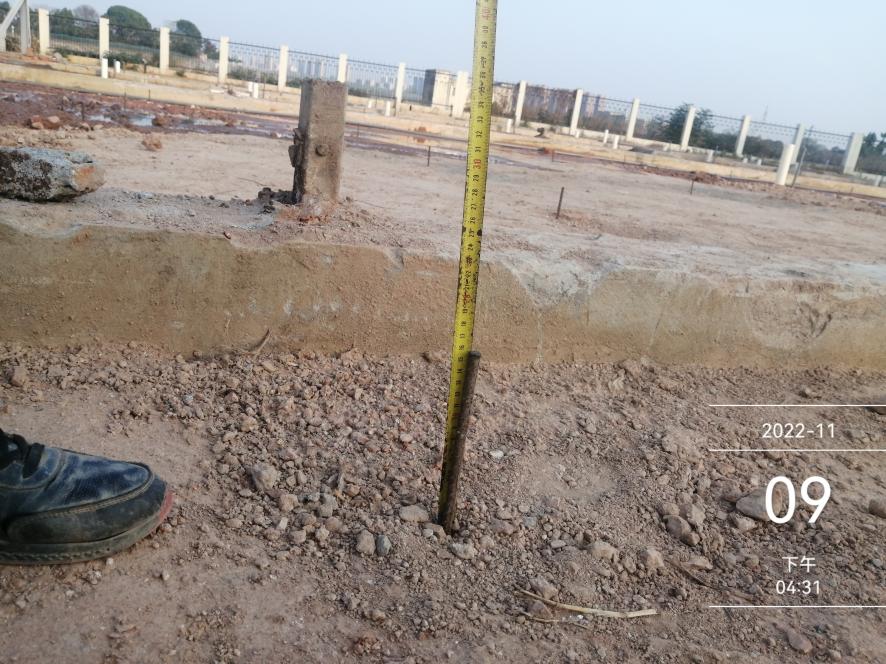 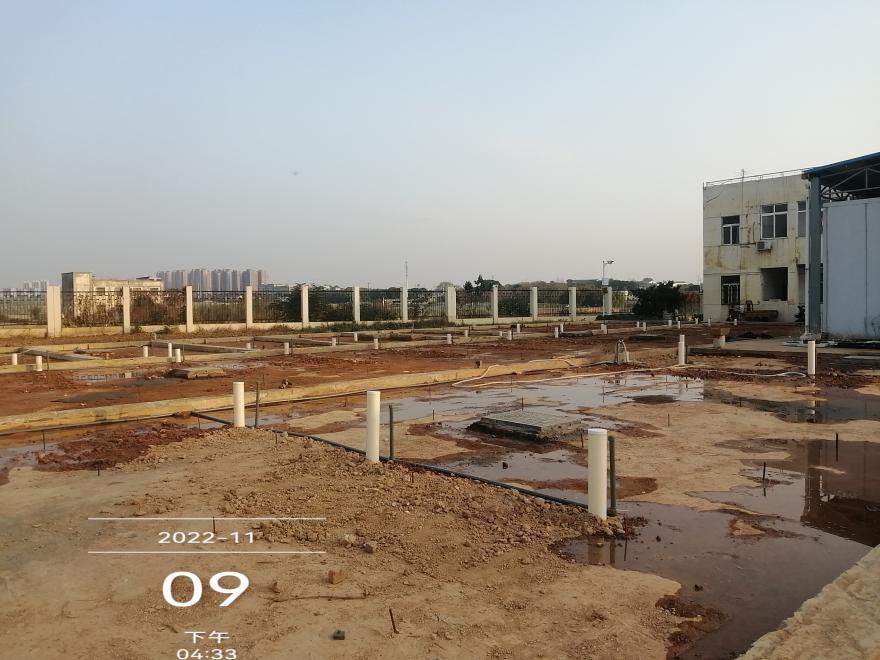 一、施工进展：（含工艺要求检查、施工尺寸测量等） 1.插入钢筋控制混凝土标高，钢筋高度为150mm-170mm不等。一、施工进展：（含工艺要求检查、施工尺寸测量等） 1.插入钢筋控制混凝土标高，钢筋高度为150mm-170mm不等。工程名称：华中农业大学油菜高通量快速育种平台建设工程工程名称：华中农业大学油菜高通量快速育种平台建设工程工程名称：华中农业大学油菜高通量快速育种平台建设工程日期：2022年11月10日星期四记录人：隆洁颖一、施工进展：（含工艺要求检查、施工尺寸测量等） 1、混凝土浇灌、刮尺找平、搓平压光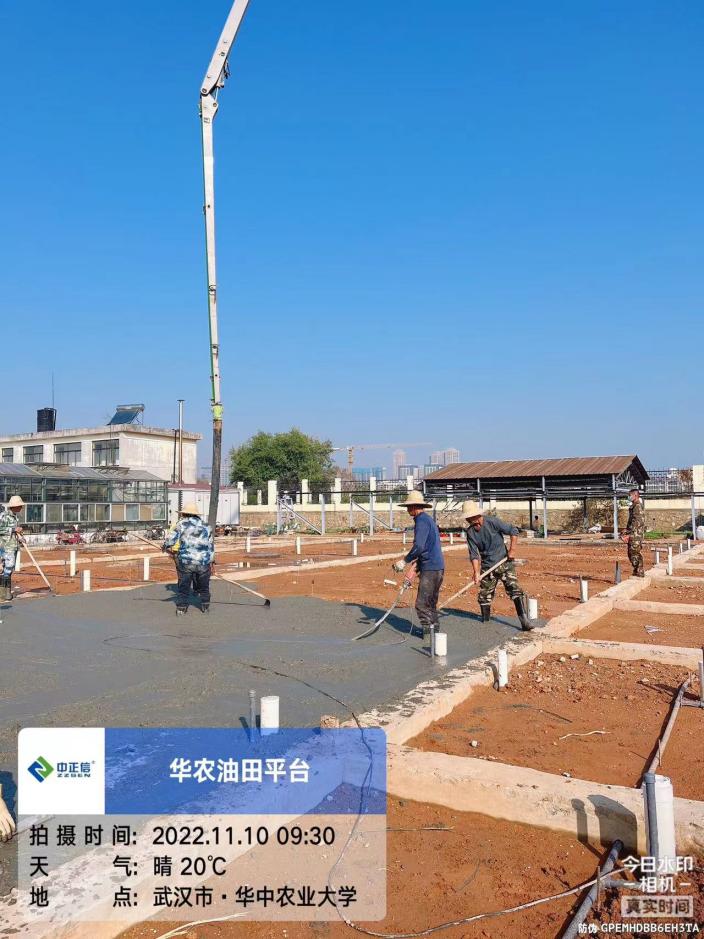 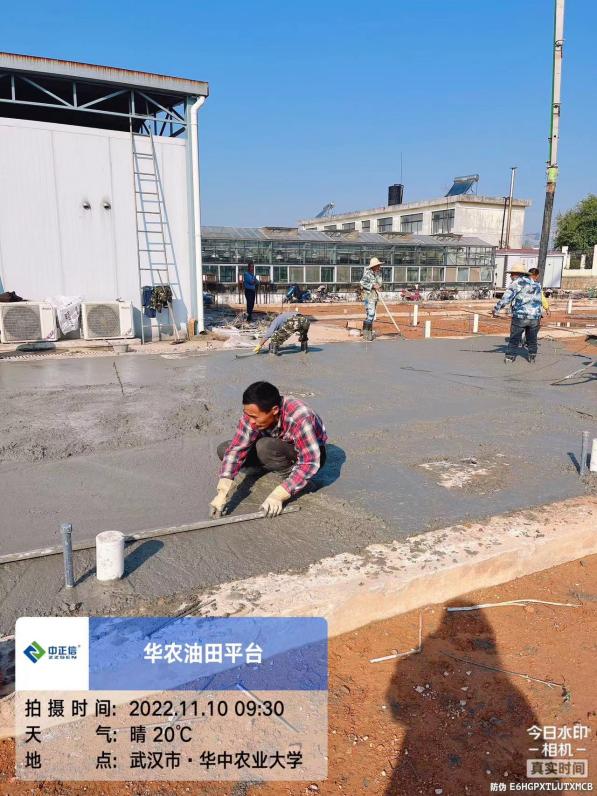 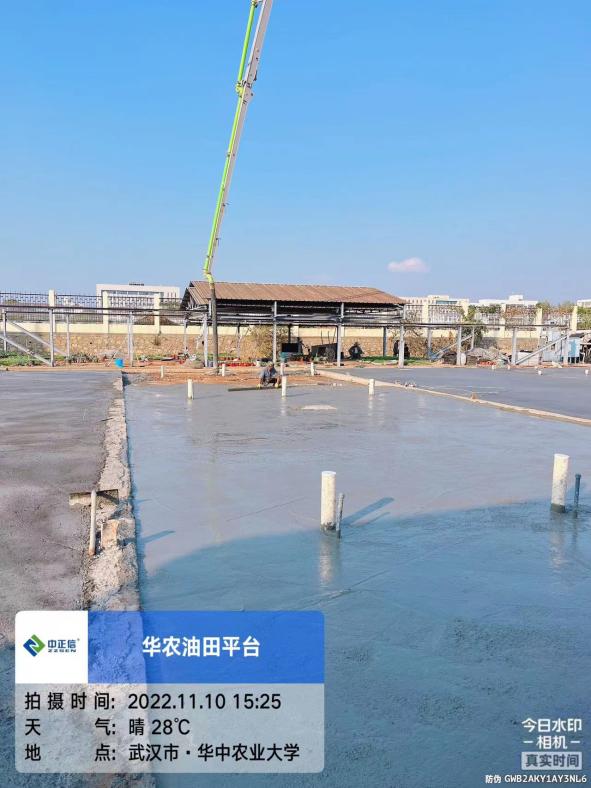 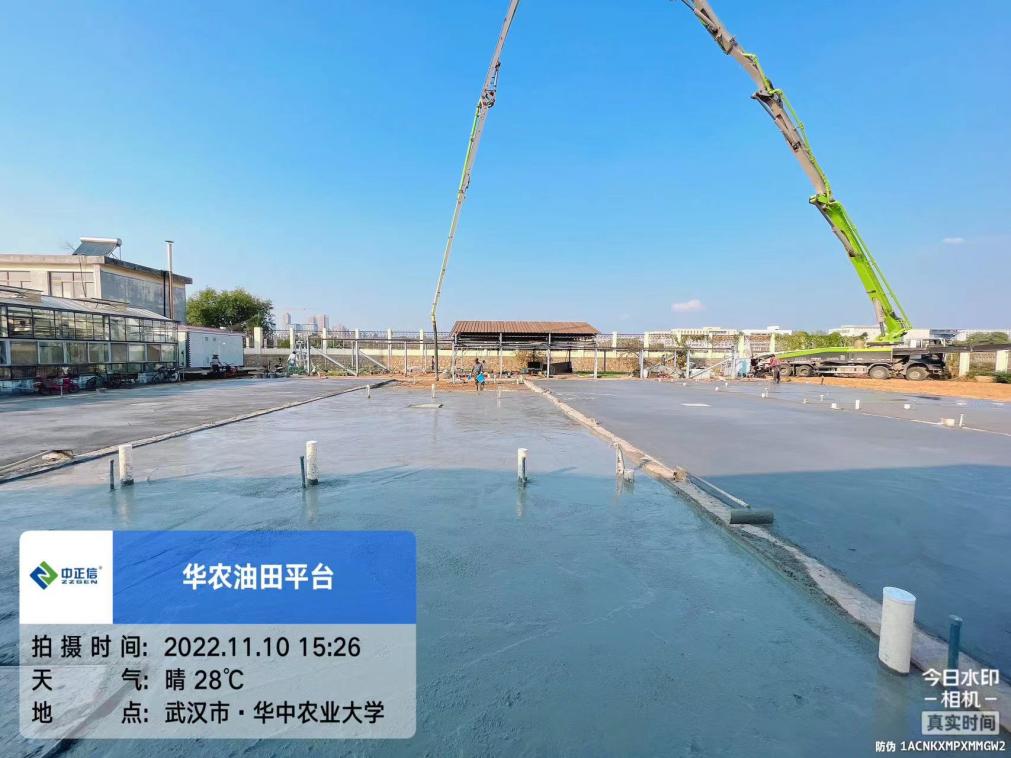 一、施工进展：（含工艺要求检查、施工尺寸测量等） 1、混凝土浇灌、刮尺找平、搓平压光一、施工进展：（含工艺要求检查、施工尺寸测量等） 1、混凝土浇灌、刮尺找平、搓平压光工程名称：华中农业大学油菜高通量快速育种平台建设工程工程名称：华中农业大学油菜高通量快速育种平台建设工程工程名称：华中农业大学油菜高通量快速育种平台建设工程日期：2022年11月11日星期五记录人：隆洁颖一、施工进展：（含工艺要求检查、施工尺寸测量等） 1、混凝土施工完成、浇水养护2、西盐碱筛选平台预留50mm铺装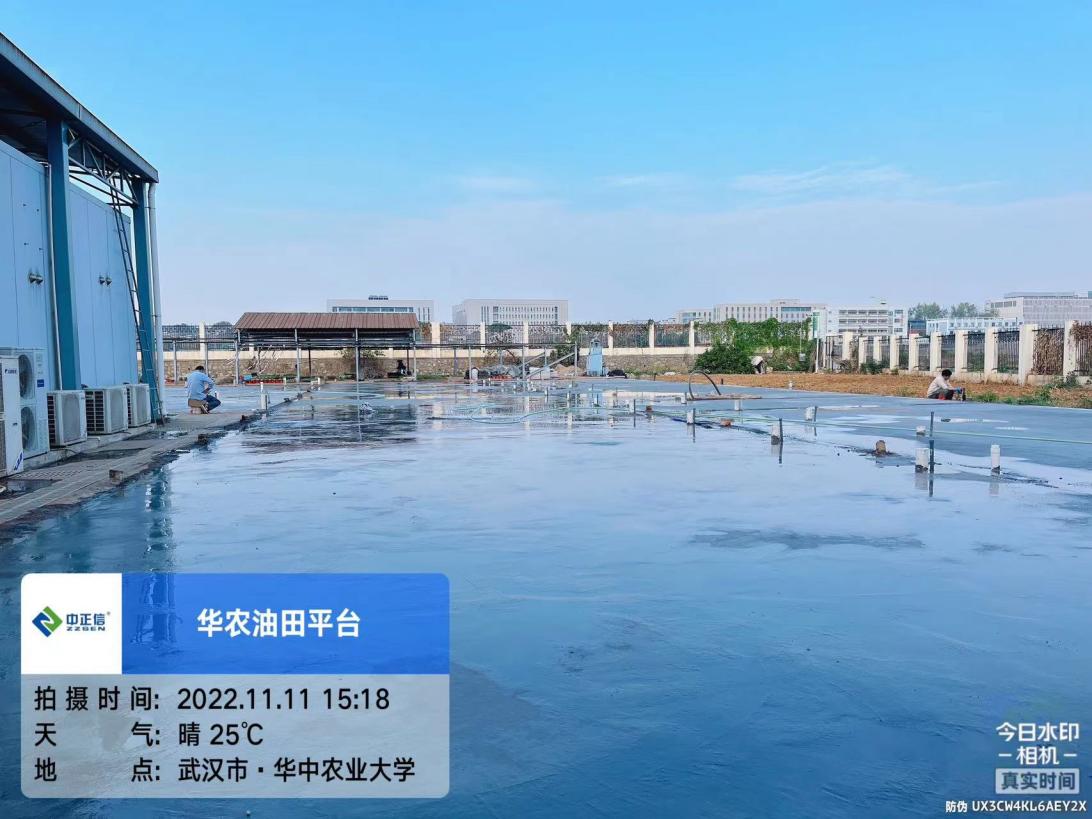 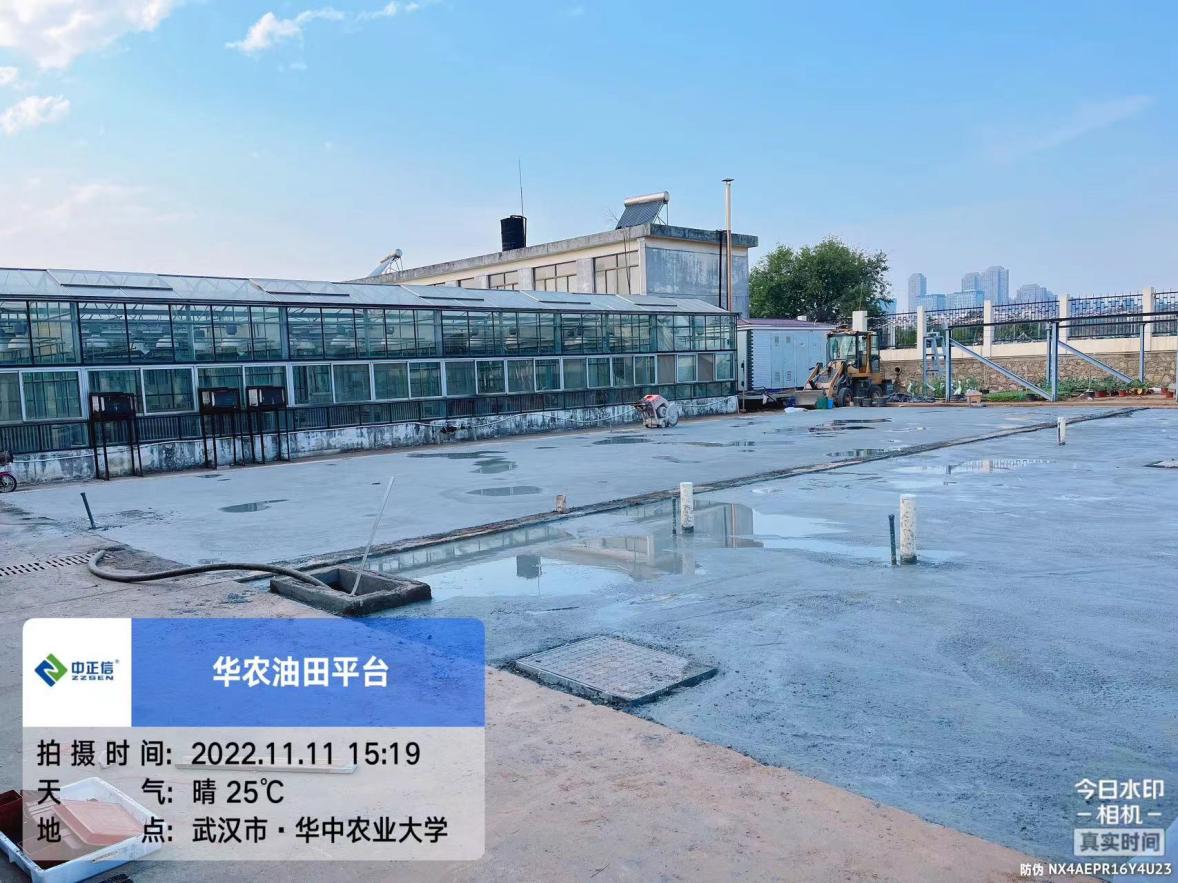 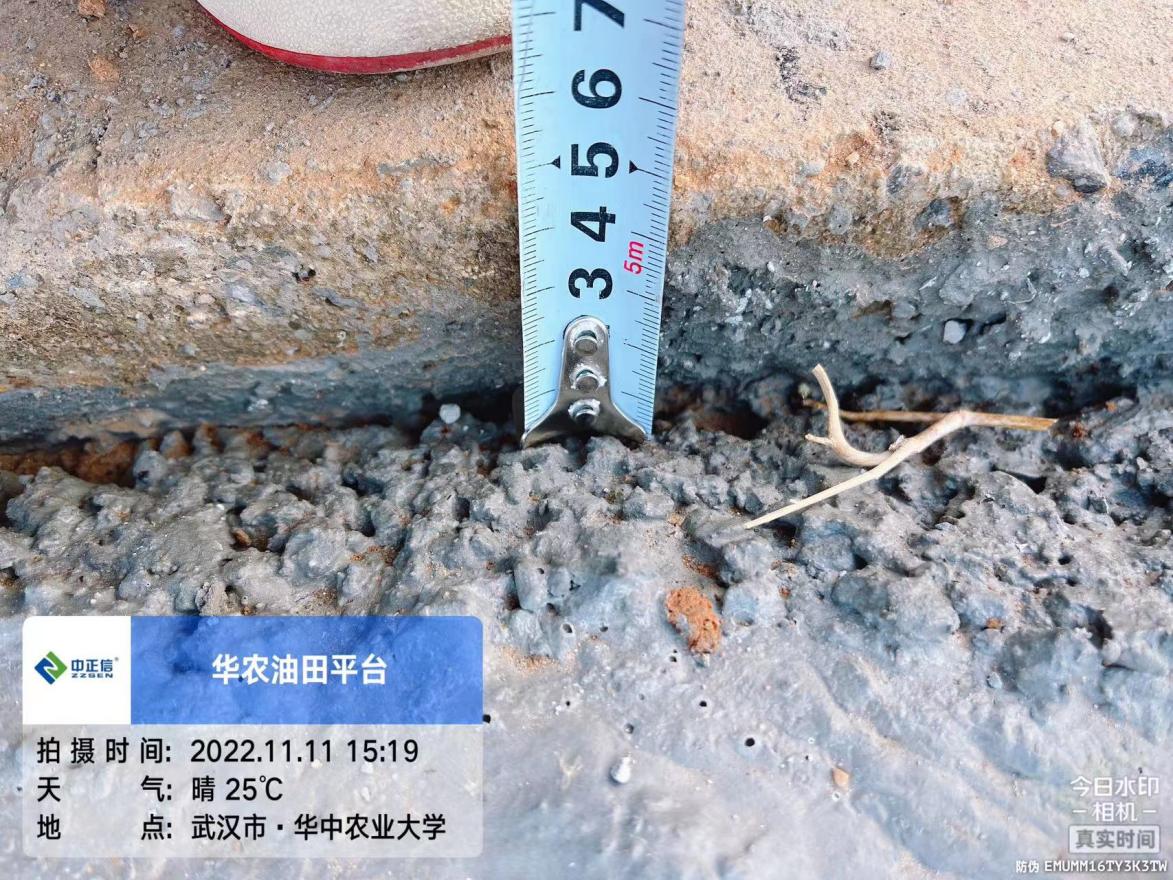 一、施工进展：（含工艺要求检查、施工尺寸测量等） 1、混凝土施工完成、浇水养护2、西盐碱筛选平台预留50mm铺装一、施工进展：（含工艺要求检查、施工尺寸测量等） 1、混凝土施工完成、浇水养护2、西盐碱筛选平台预留50mm铺装